IMPORTANTE: Los “Shortcodes” como {TITLE}, {PRESENTER}, {DATE}, {FIRST_NAME}, etc, en estos emails corresponden al sistema Webinarjam. Si usas otro sistema debes reemplazarlos por los que te da el sistema.NOTA: estos sistemas como WebinarJam, te permiten colocarle el texto que quieras a los links, ya sea, de oferta o de contacto. Por ende, puedes colocarle texto a los links, por ejemplo: >Ok, me uno< o >Únete aquí<, para que no sea el predeterminado.TIEMPO DE ENVÍO: 4 horas después (ESTE SE ENVIA SOLO A LOS QUE ASISTIERON AL WEBINAR)Título: ¿Cómo te fue {FIRST_NAME}?{TITLE}Presentado Por {PRESENTER}Hola {FIRST_NAME}.Hace un rato asististe a la masterclass: {TITLE}¿Cómo te fue con la clase?¿Me cuentas {FIRST_NAME}?Saludos, Claudio.PD: Aquí va el link de tu ofertaTIEMPO DE ENVÍO: 5 horas después (ESTE SE ENVIA A LOS QUE NO ASISTIERON AL WEBINAR)Título: [Replay] Te extrañamos {FIRST_NAME}!{TITLE}Presentado Por {PRESENTER}{FIRST_NAME}, según mis registros, te quedaste fuera del webinar: {TITLE}😢Me imagino que si te inscribiste, no te ausentaste por falta de interés, sino que te salió algo de último minuto.Te entiendo, a todos nos pasa, así que grabamos la clase para TI 😉.Aquí está el link de la repetición disponible solo por unas horas:Replay video: {REPLAY_LINK}Que lo disfrutes!Claudio Olmedo.PD: Al final conté algo que también lo haré extensivo para ti si ves la repetición. Todo está aquí: {REPLAY_LINK}TIEMPO DE ENVÍO: 24 horas después (ESTE SE ENVIA A TODOS LOS REGISTRADOS)Título: Tienes 48 horas para esto…{TITLE}Presentado Por {PRESENTER}WOOOW!¡Estas últimas horas han sido geniales!¿Pudiste llegar a tiempo para ver la clase {FIRST_NAME}?Me refiero a la masterclass {TITLE}.Mostré el mismo MÉTODO que usamos nosotros y nuestros clientes.…SI estuviste ahí sabes que hubo una inusual invitación a dar el siguiente paso con nosotros....y estoy MUY EMOCIONADO con los nuevos inscritos a nuestra Academia del 1%!Fue Increíble.Ahora, si no pudiste unirte a la clase no te preocupes!¡Entiendo que los negocios y la vida se pueden interponer en nuestros caminos!(a mí también me pasa, así que CREÉME, lo entiendo).Sin embargo, quería asegurarme de que la grabación llegara a tu bandeja de entrada para que puedas verla antes de que desaparezca (en 48 horas), ya que sé lo crucial que puede ser para tu negocio y tu vida.Puedes sumergirte en ella pulsando ese pequeño link que te dejo abajo...{REPLAY_LINK}¡MIRA LA GRABACIÓN ANTES DE QUE EXPIRE! Y asegúrate de estar atent@ a las conclusiones clave como:✔️ La moda que está CONFUNDIENDO  a la mayoría de coaches, terapeutas y expertos, y que los tiene cada vez más ABRUMADOS.✔️ Cómo descubrir el EXPERTO que llevas Dentro, para ayudar a otros a superar sus desafíos.✔️ Cómo aprovechar la INCERTIDUMBRE y usarla a tu favor (de una forma ética y sin aprovecharte del miedo de otros).¿Estás list@?Mira la Grabación AQUÍ --> {REPLAY_LINK}Y si tienes alguna pregunta, ¡solo dale a responder y pregúntame!Claudio.P.D. En esta clase online, abrí las puertas a una nueva generación de LA ACADEMIA DEL 1%...La manera más rápida e infalible para TRIPLICAR tu Impacto y tus Ventas como Coach, Terapeuta o Experto en tu Área.Para que puedas dejar de soñar y comenzar a generar resultados, dejar de probar las mil cosas que se supone que funcionan y lanzarte solo......y finalmente empieces a generar ingresos consistentes......incluso si no tienes idea sobre negocios, ninguna habilidad tecnológica o nunca has hecho un centavo con tu experiencia y conocimientos!SI sabes que finalmente estás list@ para construir ese motor que genere ingresos constantes en tu negocio y no seguir desperdiciando tu tiempo en redes sociales esperando un milagro…>Aquí va el link de tu oferta<¡Las primeras 10 personas nuevas recibirán como regalo una mentoría grupal de 60 días!ESTO ES LO QUE OBTENDRÁS EN LA ACADEMIA DEL 1%:5 Poderosos Módulos en Video + Guías y Plantillas Descargables.Para tu máxima claridad, para darte el paso a paso del mismo método que uso en mi empresa Acción Global con la que crecemos año a año (recuerda… ¡Cuentas conmigo!).BONO #1: Membresía comunidad activa (valorada en $597 dólares)Para que siempre estés acompañad@, y actualizándote permanentemente con una comunidad de apoyo y networking con otras personas como tú.BONO #2: Curso Digital de Cero a $5,000 (o más) con Facebook Ads (valorado en $297 dólares).Esto es lo que cambia totalmente el juego y hará que nunca más tengas que preocuparte de dónde vendrán tus próximos clientes.(Además si no quieres hacerlo tú, podrás contratar directamente al experto que hace nuestras campañas)BONO #3: Comunidad en WhatsApp + Email de Consultas + Foro de Preguntas (valorado en $397 dólares)Para que nunca, nunca, nunca te sientas sol@ en el proceso.SÚPER BONO 10 PRIMEROS INSCRITOS: 60 días de de Mentorías grupales (valorado en $797 dólares)Para avanzar acompañad@ de un mentor que te ayudará a desbloquearte cada vez que sientas que te estancas.Además de muchos Regalos SORPRESA!!Y como si esto fuera poco, cuentas con Mi GARANTÍA de satisfacción de 15 días, para que pruebes sin riesgo alguno!Si dentro de esos 15 días crees que este programa no va a revolucionar completamente tu vida, nos avisas y te devolvemos el 100% de tu dinero!>Aquí va el link de tu oferta<Te veo en el otro lado...Claudio.TIEMPO DE ENVÍO: 48 horas después (ESTE SE ENVIA A TODOS LOS REGISTRADOS)Título: El 99% de las personas se va a la tumba con lo que saben{TITLE}Presentado Por {PRESENTER}Hey {FIRST_NAME}!¿Eres coach, terapeuta, consultor o experto en tu área?¿Tienes algo valioso que aportar al mundo, pero no sabes cómo rentabilizarlo?¿Sientes que puedes ayudar a otros pero no encuentras la forma?¿Tienes un mensaje que entregar pero sientes que nadie lo escucha?Quizás has buscado algunas soluciones...Quizás has comprado algunos cursos online.Quizás has intentado dando alguna que otra charla gratuita.Quizás te certificaste en algo solo para darte cuenta que un certificado no trae clientes.El problema es que muchos cursos digitales solo entregan información, no te acompañan.Por otra parte, dar innumerables charlas gratuitas sin estrategia es como manejar un barco sin una brújula.Y es necesario entender que Hoy las personas validan más los resultados que los certificados.Por eso Dentro de la Academia del 1% encontrarás TODO Lo que Tú necesitas para Seguir tu Mapa y llegar a tu Destino......y OBTENER RESULTADOS.✔️ Aprenderás a identificar a Tu Cliente Soñado.Porque uno de los principales errores que vemos a la hora de tener más y mejores clientes, es dar el mensaje adecuado a las PERSONAS INCORRECTAS.✔️ Aprenderás a Atraer y Crear tu Audiencia.Una vez defines tu cliente soñado, podrás ATRAERLOS de manera atractiva para ellos.✔️ Aprenderás a CREAR Tu Producto.Sabrás cómo crear un producto que solucione los PROBLEMAS de tu cliente soñado.✔️ Aprenderás a Mostrarte al Mundo.Para generar una avalancha de personas interesadas en tus servicios.✔️ Aprenderás a DESPEGAR.Sabrás cómo crecer y apalancarte de herramientas y estrategias que te permitan manejar MÁS prospectos y clientes de los que podrías manejar personalmente.Y ADEMÁS RECUERDA TUS REGALOS:BONO #1: Invitación a reuniones grupales en vivo ($597)BONO #2: El Arte de Hablar en Público ($397)BONO #3: Curso Digital de Cero a $5,000 (o más) con Facebook Ads ($297)BONO #4: Soporte: Comunidad en WhatsApp + Email de Consultas + Foro de Preguntas ($397)SÚPER BONO (SOLO PRIMEROS 10): “60 días de Mentorías grupales de Implementación por niveles” ($797).Ahhhh y recuerda que tienes una GARANTÍA DE 15 DÍAS. Yo asumo todo el riesgo!>Aquí va el link de tu oferta<¿Por qué funciona tan bien?Porque te enseñamos a APLICAR el mismo Sistema de 5 PASOS que usamos nosotros.Y sabes que Un método es como ir de Excursión con un mapa!Simplemente sigues los pasos de alguien que ya recorrió el camino por ti.Mira esto...“He logrado hacerme protagonista de mis resultados. Lancé mi primer programa de Coaching pagado y 6 personas compraron mi programa. Estoy feliz, esto me ha generado mucha confianza y seguridad en mí misma! Claudio es muy generoso, entrega TODO lo que sabe y busca entregar más”.-Paola Gajardo.>Aquí va el link de tu oferta<Todo lo que te mostré solo estará disponible hasta el domingo a medianoche.¿Dudas?Simplemente responde este correo.Gracias {FIRST_NAME} por permitirnos ser parte de tu camino de transformación.Te mando un abrazo y recuerda...Haz de tu vida algo extraordinario,Claudio Olmedo A.PD: Tú Tienes un Mensaje que Entregar, NO Dejes que el Mundo se quede sin Él.>Aquí va el link de tu oferta<TIEMPO DE ENVÍO: 72  horas después (ESTE SE ENVIA A TODOS LOS REGISTRADOS)Título: [ÚLTIMO DÍA] Quiero compartirte algo muy personal{TITLE}Presentado Por {PRESENTER}Hey {FIRST_NAME}!Quiero compartirte algo muy personal.Hoy puedo ayudar a miles de personas y tener más clientes de lo que jamás imaginé.De hecho, tomé la decisión de no dar más consultorías individuales porque tengo más clientes de los que puedo manejar......y tengo tremenda GRATITUD por eso.Porque no siempre fue así...A los 19 años fui papá y tuve que trabajar "en lo que saliera".Antes de llegar a mis 20 ya sabía lo que era sufrir profundamente, deprimirme a un nivel insospechado y querer morirme.A mis 30 sabía lo que era ser profundamente feliz y abundante, con un excelente empleo y una vida llena de satisfacciones.A mis 35 ya sabía lo que era renunciar a un empleo, ir por mis sueños y fracasar profundamente.Ya conocía las deudas, el divorcio, y perder todo lo material que había logrado hasta ese entonces.Pero el momento crucial fue cuando me olvidé de emprender y comencé a SERVIR a otros.Enfocarme en buscar problemas y solucionarlos.Aprovechar mis éxitos y fracasos, mis estudios, mi experiencia, MI HISTORIA PERSONAL para ayudar a otros.Al principio solo usé la PASIÓN (según las películas solo eso bastaba).Pero al poco tiempo QUEBRÉ.Ignoraba que ayudar a otros y transformar mi experiencia en ingresos también requiere un MÉTODO.Así que decidí invertir todo lo que tenía (y lo que no tenía) en entrenarme con algunos de los mejores mentores del mundo.No tenía ni dinero ni tiempo, pero seguí mi llamado y fue lo mejor que pude haber hecho.Pasé más de 7 años investigando, descifrando, practicando y viviendo lo que hacían los Coaches más influyentes.Comencé a crear un modelo, mi propio MÉTODO basado en la SIMPLEZA, con lo que aprendí de mis mentores y de la experiencia de años de prueba y error.(de hecho te lo compartí en el webinar al que te registraste hace unos días)Basado en mecanismos repetitivos y viables al alcance de todos.¿Y los resultados? Me dejaron sorprendido...Lo clientes que me demoraba 2 meses en conseguir, ahora los conseguía en 1 DÍA!Imagina lo que significó para mí, mi negocio y mi familia.Y no soy el único que lo ha logrado.Mis clientes de la Academia del 1% también lo han hecho.¿Qué pasaría si pudieras compartir tu experiencia e historia de vida con el Mundo?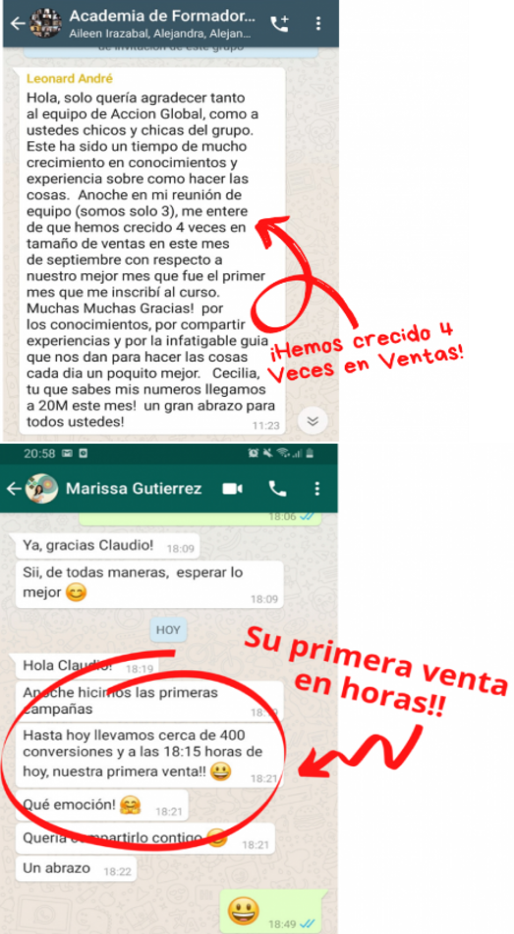 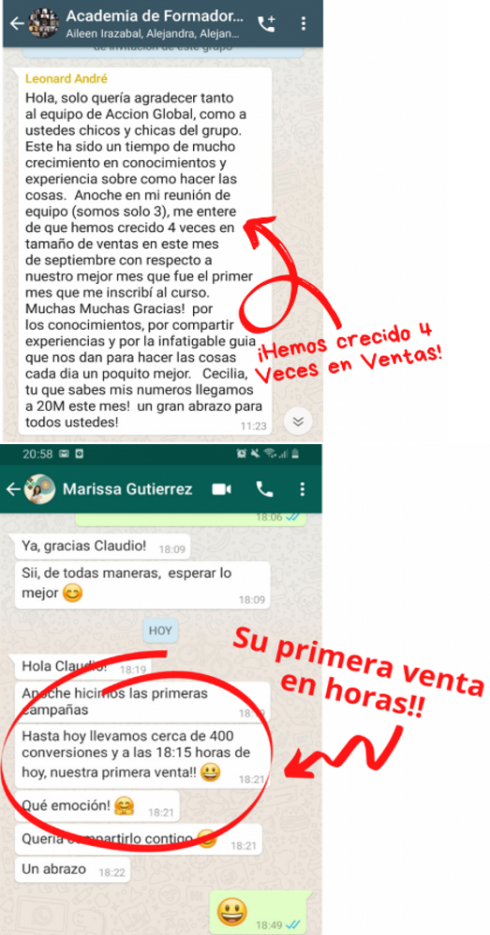 ¿Y que más gente se beneficie de tus conocimientos?¿Mientras conectas con la abundancia al recibir la merecida retribución por tus servicios?No te quedes fuera de la Academia del 1% {FIRST_NAME}.Todas estas condiciones que te he mencionado solo estarán disponibles hasta este domingo a medianoche.>Aquí va el link de tu oferta<¿Dudas?Simplemente responde este correo.Aquí va el link de whatsappGracias Claudio por permitirnos ser parte de tu camino de transformación.Te mando un abrazo y recuerda...Haz de tu vida algo extraordinario,PD: Tú Tienes un Mensaje que Entregar, NO Dejes que el Mundo se quede sin Él.>Aquí va el link de tu oferta<TIEMPO DE ENVÍO: 78  horas después (ESTE SE ENVIA A TODOS LOS REGISTRADOS)Título: [8 HORAS] Las preguntas más Curiosas que nos han llegado...{TITLE}Presentado Por {PRESENTER}Feliz domingo {FIRST_NAME}Hemos recibido decenas de preguntas acerca de la Academia del 1%.Algunas más curiosas que otras.Pero te comparto las más frecuentes...¿Cuánto cuesta?Hasta hoy te podemos asegurar el precio de $497 dólares (al ir al pago puedes verlo en la moneda de tu país y puedes hacerlo en varias cuotas si es que lo necesitas).¿Es caro?Los únicos programas con los que podría compararlo cuestan desde $3,000 dólares hacia arriba.Así que a mi juicio, la Academia del 1% es el más barato del mercado.Pero eso puedes comprobarlo tú probándolo por 15 días.¿Y entoces por qué tan barato?Principalmente por 3 motivos:Tenemos un sistema tremendamente eficiente para entregar más valor a nuestros clientes, y por menos dinero. De hecho, lo aprenderás en la Academia.Sabemos que la mayoría de nuestros clientes quedan maravillados y continúan con otros programas nuestros mucho más avanzados (también aprenderás a hacer esto en la Academia).Queremos muchos más casos de éxito, ya que eso nos ayuda a vender nuestros programas de manera más fluida.¿Te hace sentido {FIRST_NAME}?   >Aquí va el link de tu oferta<¿Funcionará para mí?Si revisas los contenidos de tu plataforma de estudios.Si te conectas a las actividades en vivo y EXPRIMES a los expositores.Si nos haces TODAS las preguntas que te vayan surgiendo por cualquiera de nuestros medios de soporte.Si modelas lo que hacemos nosotros y tus compañeros....y lo más importante, SI APLICAS lo que aprendas, funcionará perfecto para ti, no importa tu experiencia previa.Así que te devuelvo la pregunta... ¿Harás que funcione para ti?¿Es el mejor momento?No ha habido un mejor momento en la historia de la humanidad para rentabilizar tu experiencia ayudando a otros.Piénsalo, basta con una conexión a Internet, una historia de vida y experiencia que sirva a otros.Además la gente está ansiosa por líderes que los acompañen en estos tiempos convulsionados.¿Vas a esperar un mejor momento que este?¿Cómo me GARANTIZAS que funciona Claudio?¿Por qué deberías confiar en mí cuando hay una alta probabilidad de que hayas comprado un curso de alguien más antes?(a quien no conocías en ese momento)y te fue mal ¿verdad?Por eso decidí tomar todos los riesgos y darte 15 días completos a través del programa.Durante este tiempo puedes decidir si vale la pena el precio.Si no, solo envíanos un correo electrónico a info@accionglobal.cl y te enviaremos un reembolso de inmediato.Sin letra chica ni trucos baratos...(sin preguntas y con una gran sonrisa en la cara).¿Ok Claudio y qué debo hacer ahora?(Inserta el link de tu oferta) revisas la conversión en la moneda de tu país, escoges la cantidad de cuotas (según país), escoges el medio de pago y listo!Recibirás un correo de inmediato con los accesos y la invitación al grupo de Whatsapp de estudiantes de la Academia.¿Hasta cuándo puedo pensarlo?Hoy a medianoche cerraremos las inscripciones.Luego evaluaremos abrir de nuevo la Academia, pero ya tenemos más de 200 estudiantes que confiaron en nosotros y muchos casos de éxito.Y tenemos que dejar tiempo para atenderlos como merecen!...así que, las condiciones claramente no serán tan buenas.****CERRAREMOS las inscripciones hoy domingo a medianoche****>Aquí va el link de tu oferta<No me siento un experto(a) aúnSi viste la clase en vivo (o la grabación) recordarás que NI TÚ, NI YO PODEMOS SER UN EXPERTO PARA TODOS, pero sí para mucha gente.No hay ningún adulto que haya vivido tan poco, que sepa tan poco, ni que tenga tan pocas habilidades, que no pueda ayudar a otros.Tú tienes un mensaje que entregar, no dejes que el mundo de quede sin él.Y nosotros en Acción Global, no solo vendemos teoría, te explicamos el paso a paso de cómo lo hacemos nosotros año tras año…...con o sin pandemia.>Aquí va el link de tu oferta<Aún no estoy seguro si es para miNO hay problema, contacta a nuestra famosa Cecilia Riquelme (a quien AMAN nuestros clientes)...Ella no va a querer convencerte, ni CERRAR una venta, ni presionarte.Te guiará a ver si la Academia es o no es para ti.Aquí va el link de Whatsapp...o simplemente responde este correo.¿Qué pasaría si pudieras Triplicar tu Impacto en el mundo y tus Ventas?¿Y que más gente se beneficie de tus conocimientos?¿Mientras conectas con la abundancia al recibir la merecida retribución por tus servicios?No te quedes fuera de la Academia del 1% {FIRST_NAME}.>Aquí va el link de tu oferta<Te mando un abrazo y recuerda...Haz de tu vida algo extraordinario,Claudio Olmedo A.PD: Tú Tienes un Mensaje que Entregar, NO Dejes que el Mundo se quede sin Él.>Aquí va el link de tu oferta<TIEMPO DE ENVÍO: 82  horas después (ESTE SE ENVIA A TODOS LOS REGISTRADOS)Título: [CIERRA EN UN PAR DE HORAS] Es Ahora o Nunca…{TITLE}Presentado Por {PRESENTER}{FIRST_NAME}... ¡Eso es todo!Las puertas para La Academia del 1% cierran en un par de horas.Lo has escuchado todo...La opción en cuotas, la garantía cero riesgo.Y las TONELADAS de beneficios que te llevas.así que es momento de tomar una decisión.>Aquí va el link de tu oferta<¿Dudas? Responde este email o envíanos un whatsapp aquí (Aquí va el link de whatsapp)Te mando un abrazo y recuerda...Haz de tu vida algo extraordinario,Claudio Olmedo.TIEMPO DE ENVÍO: 118  horas después (ESTE SE ENVIA A TODOS LOS REGISTRADOS)Título: {FIRST_NAME} ¿Serías tan amable de responderme esta pregunta?Hola {FIRST_NAME}.Durante los últimos días te invité a una clase gratuita para Coaches, Conferencistas, Terapeutas y Expertos...Para ayudarte a Vivir de lo que amas hacer, mientras ayudas a otras personas.También te invité a unirte a la Academia del 1% con valiosos regalos, descuento, garantía y nuestro acompañamiento personalizado.Sin embargo, a pesar de todo esto decidiste quedarte fuera.Quizás te inscribiste a la clase gratuita por curiosidad pero descubriste que este programa no es para ti.Quizás fue por dinero.Quizás no te expliqué bien de qué se trata......u otro motivo.Sin embargo, como no quiero hacer suposiciones y para poder ofrecerte temas que realmente aporten valor para tu vida...Quisiera conocer tu opinión {FIRST_NAME}.Tu respuesta nos ayudaría mucho para mejorar y saber cómo servirte mejor.¿Me ayudas respondiendo esta muy breve encuesta?Insertar el link de la encuestaLeeremos todas las respuestas y te responderemos en caso de que lo necesites.Tu opinión es muy importante.¡De antemano muchísimas gracias!Haz de tu vida algo extraordinario,Claudio Olmedo.